Аттестация как условие профессионального развития педагогических работников в 2022 году.Высокое качество образования невозможно без профессионального развития педагога. И здесь важным фактором повышения профессионализма педагогического работника выступает аттестация. Обязанность в прохождении аттестации педагогических работников организаций, осуществляющих образовательную деятельность, закреплена федеральным законом от 29.12.2012г. № 273-ФЗ «Об образовании в Российской Федерации».В соответствии с Положением о порядке аттестации педагогических и руководящих работников муниципальных образовательных учреждений за 2022 года всего подано 84 (88) заявлений от педагогических работников, осуществляющих педагогическую деятельность:        - На высшую квалификационную категорию подано 35(20) заявлений (42%).        - На 1 квалификационную категорию – 49 (68), что составляет (58%), от количества поданных заявлений педагогических работников.Успешно прошли квалификационные испытания все 82(83) педагогических работников, кроме 2 учителей, которые не смогли пройти 2 этап аттестации (это подготовка и очная защита открытого урока, занятия, внеклассного мероприятия, непосредственной образовательной деятельности на базе ТИРО).Упрощенную процедуру аттестации прошли 17(2) учителей (на высшую квалификационную категорию -16, на 1 категорию – 1 чел), это обладатели федеральных и региональных наград, победители федеральных конкурсов. За 2022 год активно проходили аттестацию на квалификационные категории педагоги СОШ № 1 г.Шагонар – 12 чел (в прошлом году активно аттестовывались педагоги школы № 2 – 26 чел). Из детский садов наиболее активно проходили аттестацию и повысили свои квалификационные категории воспитатели детских садов Бодаган – 11 чел, Солнышко – 9 чел.За 12 месяцев учителей с 1 квалификационной категорией добавилось 43 челочек, а с высшей категорией – 26 человек.7 учителей подтвердили высшую категорию, 6 педагога подтвердили 1 категорию.Из таблицы видно, на конец 2022 года много учителей без категории в СОШ с.Хайыракан  30 чел из 45, это 67%, в СОШ с.Торгалыг 16 из 31, это 52%, в СОШ с.Иштии-Хем 12 из 24 , это 50. Эти цифры неизменны с прошлого годаэИз дошкольных образовательных организаций без категории воспитатели в детских садах Салгал с.Иштии-Хем – 3 из 5 (60%), Чечек с.Торгалыг – 3 из 6 (50%).Изменение в аттестации педагогических работников в 2023 планировалось, но оставили без измененийг. Шагаан-Арыг (Шагонар) ул. 30 лет Советской Тувы (тел. 2-11-41 ф. 2-11-41)Р Е Ш Е Н И Е     от 23 декабря 2022 г.                   г.Шагонар                                       №Заслушав и обсудив информацию «Аттестация как условие профессионального развития педагогических работников» Совет Управления образования, Р ЕШ И Л: Руководителям ОУ:Изучить изменения в положении аттестации педагогических и руководящих работников.Срок: после подписания региональных нормативно-правовых документов новой системы аттестации.Составить перспективный план прохождения аттестации. 	Срок: до февраля 2023 гВопросы по проблемам аттестации кадров рассматривать напедагогических советах, совещаниях.								Срок: ПостоянноРекомендовать прохождения аттестации педагогическим работникам МБОУ СОШ с.Хайыракан, Торгалыг, Иштии-Хем, всех структурных подразделений в 2023 году. Срок: за 2023 год
     Председатель Совета  УО                                        О.Б.СендиОО, ДООВсего педработниковПрошли аттестациюПрошли аттестациюИтого с категориейОО, ДООВсего педработниковВысшпервИтого с категориейшкола № 1 г.Шагонар7910267школа № 2 г.Шагонар15812108Гимназия г.Шагонар372225Школа с.Хайыракан45315Школа с.Арыг-Бажы18214Школа с.Чааты233216Школа с.Торгалыг31515Школа  с.Арыскан22119Школа с.Арыг-Узю3021Школа  с.Иштии-Хем2412Школа  с.Эйлиг-Хем261316д/с Солнышко303618д/с Ручеек295224д/с Сказка18415д/с Челээш16226д/с Бодаган3811д/с Сайзанак с.Хайыракан17414д/с Теремок с.Арыг-Узю1126СП д/с Хунээрек с.Арыг-Бажы615СП д/с Чодураа с.Чааты64СП д/с Чечек с.Торгалыг63СП д/с с.Арыскан66СП д/с Салгал с.Иштии-Хем52СП д/с Дамырак с.Эйлиг-Хем43Центр туризма2Итого:3547Муниципалдыг район«Тыва Республиканын Улуг-Хем кожууну»Ооредилге эргелели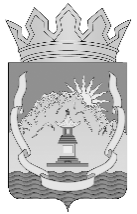 Муниципальный район«Улуг-Хемский кожуун Республики Тыва»Управление образования